The Commonwealth of MassachusettsExecutive Office of Health and Human ServicesDepartment of Public HealthBureau of Environmental HealthCommunity Sanitation Program67 Forest Street, Suite # 100Marlborough, MA 01752Phone: 617-695-7414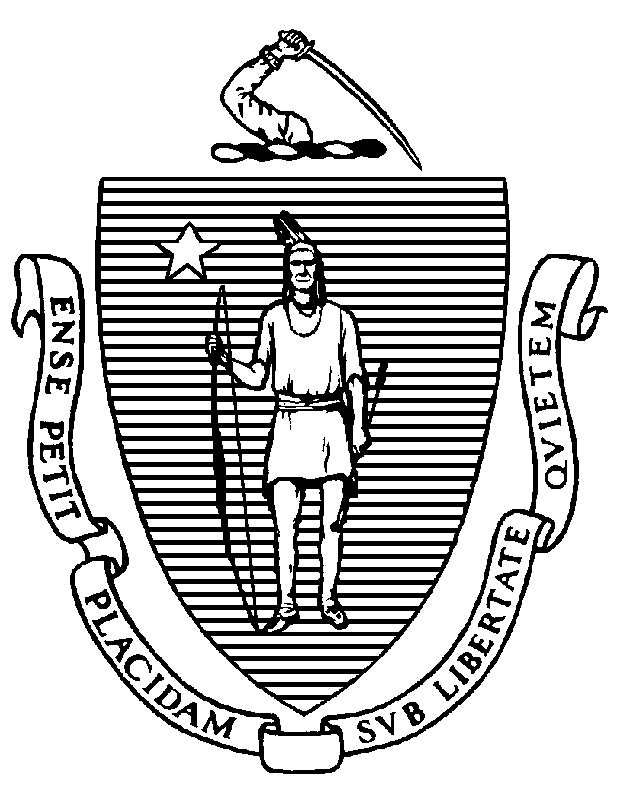 September 20, 2022Peter J. Koutoujian, SheriffMiddlesex County Sheriff’s Office400 Mystic AvenueMedford, MA 02155		(electronic copy)Re: Facility Inspection – Middlesex County Jail and House of Corrections, BillericaDear Sheriff Koutoujian:In accordance with M.G.L. c. 111, §§ 5, 20, and 21, as well as Massachusetts Department of Public Health (Department) Regulations 105 CMR 451.000: Minimum Health and Sanitation Standards and Inspection Procedures for Correctional Facilities;                        105 CMR 480.000: Storage and Disposal of Infectious or Physically Dangerous Medical or Biological Waste (State Sanitary Code, Chapter VIII); 105 CMR 590.000: Minimum Sanitation Standards for Food Establishments (State Sanitary Code Chapter X); the   2013 Food Code; 105 CMR 500.000 Good Manufacturing Practices for Food; and 105 CMR 205.000 Minimum Standards Governing Medical Records and the Conduct of Physical Examinations in Correctional Facilities; the Department’s Community Sanitation Program (CSP) conducted an inspection of the Middlesex County Jail and House of Corrections on September 9, 12, and 13, 2022 accompanied by Sergeant Shane Cassidy, Environmental Health and Safety Officer; James Finn, Facilities Manager; and Deputy Daniel Finn. Violations noted during the inspection are listed below including 97 repeat violations:Should you have any questions, please don’t hesitate to contact me.									Sincerely, 									Kerry Wagner, MPH									Environmental Analyst, CSP, BEHcc: 	Margret R. Cooke, Commissioner, DPHNalina Narain, Director, BEH	Steven Hughes, Director, CSP, BEHMarylou Sudders, Secretary, Executive Office of Health and Human Services 		(electronic copy)	Carol A. Mici, Commissioner, DOC   						(electronic copy)Terrence Reidy, Secretary, EOPSS							(electronic copy)Timothy Gotovich, Director, Policy Development and Compliance Unit 		(electronic copy)	Osvaldo Vidal, Superintendent							(electronic copy)	Captain William Buckley, EHSO							(electronic copy)Sergeant Shane Cassidy, EHSO							(electronic copy)Kristel Bennett, Director, Billerica Board of Health					(electronic copy)	Clerk, Massachusetts House of Representatives					(electronic copy)	Clerk, Massachusetts Senate							(electronic copy)HEALTH AND SAFETY VIOLATIONS(* indicates conditions documented on previous inspection reports)CHECKPOINT BUILDINGJanitor’s Closet	No Violations NotedMale Bathroom105 CMR 451.126	Hot Water: Hot water temperature recorded at 1000F at handwash sinkFemale Bathroom	No Violations NotedControl Desk	No Violations NotedPODULAR BUILDINGLobbyNo Violations NotedWater FountainNo Violations NotedFemale Bathroom	No Violations NotedMale Bathroom	No Violations NotedJanitor’s ClosetNo Violations NotedAdministration WingOffices	No Violations NotedFemale Bathroom	No Violations NotedMale Bathroom105 CMR 451.126*	Hot Water: Hot water temperature recorded at 1060F at handwash sinkJanitor’s Closet	No Violations NotedKitchenette	No Violations NotedConference RoomUnable to Inspect – In UseVisiting Area	No Violations NotedVisitor’s Side	No Violations NotedCentral Control105 CMR 451.200	Food Storage, Preparation and Service: Food storage not in compliance with                 105 CMR 590.000, excessive ice buildup in freezerBathroom	No Violations NotedAttorney Visit HallwayJanitor’s Closet105 CMR 451.130	Plumbing: Plumbing not maintained in good repair, slop sink out-of-orderMale Bathroom	No Violations NotedFemale Bathroom	No Violations NotedVisiting Control Room105 CMR 451.200	Food Storage, Preparation and Service: Food storage not in compliance with                              105 CMR 590.000, single service utensils left uncovered105 CMR 451.353	Interior Maintenance: Ceiling damagedInmate Bathroom # 5-145A105 CMR 451.110(A)	Hygiene Supplies at Toilet and Handwash Sink: No soap at handwash sinkEvidence Room # 5-145B	Unable to Inspect – LockedVisiting Area – Inmate Side 	No Violations NotedEntrance Hallway for Pod A & BNurse’s Station	No Violations NotedFemale Bathroom105 CMR 451.130*	Plumbing: Plumbing not maintained in good repair, faucet fixture not secured to handwash sinkMale Bathroom	No Violations NotedJanitor’s Closet105 CMR 451.344*	Illumination in Habitable Areas: Light not functioning properly, light outCaseworker’s Office	No Violations NotedPod ACommon Area105 CMR 451.353	Interior Maintenance: Seat damaged on right side exercise bikeStorage Cage (Barber Shop)	No Violations NotedJanitor’s Closet	No Violations NotedCounselor/Interview Room # 5-062105 CMR 451.200*	Food Storage, Preparation and Service: Food preparation not in compliance with            105 CMR 590.000, microwave oven broken105 CMR 451.200*	Food Storage, Preparation and Service: Food storage not in compliance with                 105 CMR 590.000, no functioning thermometer in refrigerator105 CMR 451.200	Food Storage, Preparation and Service: Food storage not in compliance with                105 CMR 590.000, interior of refrigerator dirty Room # 5-063	No Violations NotedPod Storage Room # 5-061	No Violations NotedLower Level Shower Area # 1-5105 CMR 451.123	Maintenance: Ceiling damaged outside shower # 2 and outside handicapped shower105 CMR 451.123	Maintenance: Screws missing on wall in handicapped shower105 CMR 451.123	Maintenance: Pooling water on floor outside handicapped showerLower Cells105 CMR 451.126*	Hot Water: Hot water temperature recorded at 700F in cell # 1-25105 CMR 451.353*	Interior Maintenance: Floor paint damaged in cell # 1-13 and 1-23105 CMR 451.353	Interior Maintenance: Floor paint damaged in cell # 1-14 and 1-15Upper Level Shower Area # 6-10105 CMR 451.123	Maintenance: Mold on ceiling and walls outside shower # 9105 CMR 451.123*	Maintenance: Floor paint damaged outside showers105 CMR 451.123	Maintenance: Shower # 6 out-of-orderUpper Cells105 CMR 451.130	Plumbing: Plumbing not maintained in good repair, handwash sink slow to drain in       cell # 2-15Pod BCommon Area105 CMR 451.353*	Interior Maintenance: Bucket of dirty standing water under water spigotStorage Room # 5-085	No Violations NotedCounselor’s Office # 5-084105 CMR 451.200	Food Storage, Preparation and Service: Food storage not in compliance with                105 CMR 590.000, interior of microwave oven dirtyStorage Cage (Barber Shop) # 5-081105 CMR 451.110(A)	Hygiene Supplies at Toilet and Handwash Sink: No paper towels at handwash sink105 CMR 451.117	Toilet Fixtures: Toilet fixture dirty, urinal filled with standing waterJanitor’s Closet # 5-080105 CMR 451.353*	Interior Maintenance: Wet mop stored in bucketStorage Room (Small) # 5-082	No Violations NotedClassroom/Storage Room (Large) # 5-083	No Violations NotedLower Level Shower Area	105 CMR 451.123	Maintenance: Drain flies observed in handicapped shower105 CMR 451.123	Maintenance: Soap scum observed on floor in shower # 4 and 5Lower Cells		No Violations NotedUpper Level Shower Area	105 CMR 451.123	Maintenance: Drain flies observed in shower # 7, 9, and 10105 CMR 451.123*	Maintenance: Soap scum observed on walls in shower # 7105 CMR 451.123	Maintenance: Soap scum observed on walls in shower # 10105 CMR 451.123	Maintenance: Soap scum observed on floor in shower # 7, 9, and 10105 CMR 451.123	Maintenance: Ceiling damaged outside shower # 9Upper Cells105 CMR 451.353	Interior Maintenance: Floor paint damaged in cell # 2-27 and 2-28Entrance Hallway for Pod C & DNurse’s StationUnable to Inspect – In UseFemale Bathroom	No Violations NotedMale Bathroom	No Violations NotedOffice	No Violations NotedPod CCommon Area105 CMR 451.353	Interior Maintenance: Ceiling vents dusty105 CMR 451.353	Interior Maintenance: Floor dirty around exercise equipment Storage Cage (Barber Shop) # 5-207105 CMR 451.130	Plumbing: Plumbing not maintained in good repair, cold water continually running at handwash sink on the right105 CMR 451.123	Maintenance: Handwash sink on the right dirty105 CMR 451.124	Water Supply: Insufficient hot water supply in quantity and pressure at handwash sink on the left105 CMR 451.124	Water Supply: No cold water supplied to handwash sink on the leftJanitor’s Closet # 5-206105 CMR 451.130*	Plumbing: Plumbing not maintained in good repair, drain cover missingPod Storage Room # 5-201	No Violations NotedCounselor/Interview Office #5-202Unable to Inspect – In UseMulti-Purpose Room # 5-203105 CMR 451.353	Interior Maintenance: Chair seat damagedLower Level Shower Area	105 CMR 451.123	Maintenance: Floor dirty in shower # 1, 4, and outside handicapped shower105 CMR 451.123	Maintenance: Soap scum observed on floor in shower # 1 and 2105 CMR 451.130	Plumbing: Plumbing not maintained in good repair, shower # 1 leakingLower Cells105 CMR 451.353	Interior Maintenance: Wall vent blocked in cell # 1-28, 1-30, 1-31, and 1-32Upper Level Shower Area 105 CMR 451.123	Maintenance: Floor dirty outside shower # 9Upper Cells	105 CMR 451.103	Mattresses: Mattress damaged in cell # 2-15105 CMR 451.124	Water Supply: Discolored water observed at handwash sink in cell # 2-16105 CMR 451.130	Plumbing: Plumbing not maintained in good repair, handwash sink slow to drain in       cell # 2-16105 CMR 451.353	Interior Maintenance: Cell # 2-17 generally dirty105 CMR 451.353	Interior Maintenance: Wall vent blocked in cell # 2-31Pod DCommon Area	No Violations NotedStorage Cage (Barber Shop) # 5-214105 CMR 451.353	Interior Maintenance: Ceiling vent dustyJanitor’s Closet # 5-213105 CMR 451.130	Plumbing: Plumbing not maintained in good repair, drain cover missingCounselor/Interview Room # 5-217	No Violations NotedMulti-Purpose Room # 5-216	No Violations NotedPod Storage Room # 5-218	No Violations NotedLower Level Shower Area	105 CMR 451.123	Maintenance: Soap scum observed on bench in handicapped shower105 CMR 451.123	Maintenance: Floor dirty outside shower # 5 and outside handicapped showerLower Cells105 CMR 451.124	Water Supply: Insufficient hot water supply in quantity and pressure at handwash sink    in cell # 1-22105 CMR 451.124	Water Supply: Insufficient cold water supply in quantity and pressure at handwash sink in cell # 1-23Upper Level Shower Area105 CMR 451.123*	Maintenance: Soap scum observed on walls in shower # 1, 2, 3, and 5105 CMR 451.123	Maintenance: Floor dirty outside shower # 2, 3, and 5105 CMR 451.123	Maintenance: Walls dirty outside shower # 1 and 5105 CMR 451.130	Plumbing: Plumbing not maintained in good repair, shower # 1 leakingUpper Cells	No Violations NotedPod FAdministration Area	No Violations NotedTrash Storage Room # 6-200	No Violations NotedFemale Staff Bathroom	No Violations NotedJanitor’s Closet	No Violations NotedMale Staff Bathroom	No Violations NotedMedical OfficeUnable to Inspect – LockedBlockJanitor’s Closet # 6-207105 CMR 451.353	Interior Maintenance: Wet mop stored in slop sinkStorage # 6-208	No Violations NotedLower Showers	105 CMR 451.123	Maintenance: Mold observed on caulking in shower # 6Lower Cells	No Violations NotedGym # 1-19	No Violations NotedLaundry Room # 1-01	No Violations NotedMusic Room # 1-02	No Violations NotedThe Club House # 1-03	No Violations NotedKitchen # 1-04	No Violations NotedLibrary # 1-05	No Violations NotedBarber Shop # 1-06	No Violations NotedAssessment Office # 6-211	No Violations NotedLibrary/Multi-Purpose Room # 6-210	No Violations NotedCase Worker’s Office # 6-209Unable to Inspect – In UseUpper Cells105 CMR 451.353*		Interior Maintenance: Wall vent blocked in cell # 2-21 105 CMR 451.353	Interior Maintenance: Wall vent blocked in cell # 2-27Upper Showers # 1-10	105 CMR 451.123	Maintenance: Mold observed in corners of shower # 2105 CMR 451.123	Maintenance: Ceiling damaged outside shower # 9Common Area	No Violations NotedDorm # 3 and 4 LandingMale Bathroom # 6-212	No Violations NotedFemale Bathroom # 6-213				Unable to Inspect – LockedTrash Room # 6-214	No Violations NotedJanitor’s Closet # 6-215	No Violations NotedStorage/Med Pass # 6-221	No Violations NotedMedical Office # 6-226	Unable to Inspect – In UseClassroom # 2	No Violations NotedMulti-Purpose Hallway	No Violations NotedStorage Room # 6-217 and 6-218	No Violations NotedClassroom A and B # 6-219 and 6-220105 CMR 451.200	Food Storage, Preparation and Service: Food storage not in compliance with                 105 CMR 590.000, interior of refrigerator dirty in room # 6-219105 CMR 451.353	Interior Maintenance: Light fixture not secured to ceiling in room # 6-220Dorm # 3Sleeping Area	No Violations NotedCommon Area	No Violations NotedToilet Area			105 CMR 451.130*	Plumbing: Plumbing not maintained in good repair, handwash sink clogged in stall # 1105 CMR 451.117	Toilet Fixtures: Toilet fixture dirty in stall # 1Handwash Sink Area105 CMR 451.126*	Hot Water: Hot water temperature recorded at 800F at handwash sink # 3105 CMR 451.130	Plumbing: Plumbing not maintained in good repair, handwash sink slow to drain at handwash sink # 3Shower Area	105 CMR 451.123*	Maintenance: Caulking under water control dirty in shower # 1 and 2105 CMR 451.123*	Maintenance: Soap scum observed on floor in shower # 7 105 CMR 451.123	Maintenance: Bottom of walls dirty in shower # 2 and 5105 CMR 451.123	Maintenance: Door dirty at shower # 3, 4, 5, and 6105 CMR 451.123	Maintenance: Soap scum observed on bench in shower # 1Janitor’s Closet	No Violations NotedCase Worker’s Office	No Violations NotedBarber Shop105 CMR 451.130*	Plumbing: Plumbing not maintained in good repair, cold water push button missingDorm # 4Barber Shop	No Violations NotedCase Worker’s OfficeUnable to Inspect – LockedJanitor’s Closet105 CMR 451.353	Interior Maintenance: Standing water left in bucket105 CMR 451.353	Interior Maintenance: Wet mop stored in bucketShower Area	Unable to Inspect Shower # 7 – Under Construction105 CMR 451.123*	Maintenance: Soap scum observed on floor in shower # 2 and 6105 CMR 451.123	Maintenance: Soap scum observed on walls in shower # 6 and 8105 CMR 451.123	Maintenance: Soap scum observed on bench in shower # 8105 CMR 451.123	Maintenance: Floor and walls dirty in shower # 3105 CMR 451.124	Water Supply: Insufficient water supply in quantity and pressure in shower # 8Toilet Area	105 CMR 451.124*	Water Supply: Insufficient hot water supply in quantity and pressure at handwash sink   in stall # 1105 CMR 451.124*	Water Supply: No cold water supplied to handwash sink in stall # 3105 CMR 451.130	Plumbing: Plumbing not maintained in good repair, handwash sink clogged in stall # 2Handwash Sink Area105 CMR 451.126	Hot Water for Bathing and Hygiene: No hot water supplied to handwash sink # 1105 CMR 451.353	Interior Maintenance: Bucket of dirty water under water spigotCommon Area	No Violations NotedSleeping Area	No Violations NotedPod EAdministration AreaFemale Staff Bathroom # 6-101	No Violations Noted Janitor’s Closet # 6-102	No Violations NotedMale Staff Bathroom # 6-103	No Violations NotedOffices # 6-104 and 6-105	No Violations NotedNurse’s Station # 6-107Unable to Inspect – LockedTrash Storage Room # 6-100	No Violations NotedBlockJanitor’s Closet # 6-106	No Violations NotedBarber Shop	No Violations NotedStorage Room # 6-108105 CMR 451.383(B)*	Fire Safety System: Facility not in compliance with 780 CMR Massachusetts Building Code provisions for fire safety, items stored within 18 inches of the ceilingLower Showers105 CMR 451.123	Maintenance: Floor dirty in shower # 2 and 5Lower Cells105 CMR 451.353	Interior Maintenance: Wall vent blocked in cell # 1-05, 1-06, 1-21, and 1-26Classroom/Assessment # 6-111	No Violations NotedCaseworker’s Office # 6-110	No Violations NotedUpper Cells	No Violations NotedUpper Showers105 CMR 451.123*	Maintenance: Soap scum observed on floor in shower # 2105 CMR 451.123	Maintenance: Soap scum observed on walls in shower # 5105 CMR 451.123	Maintenance: Floor dirty in shower # 5105 CMR 451.123*	Maintenance: Ceiling damaged near light fixture in shower # 8Outside Rec Area	No Violations NotedDorm # 1 and 2 LandingShift Administrator’s Office # 6-112	No Violations NotedTrash Storage Room # 6-113	No Violations NotedJanitor’s Closet # 6-114	No Violations NotedMale Staff Bathroom # 6-115	No Violations NotedFemale Staff Bathroom # 6-116	Unable to Inspect - LockedStorage/Med Pass # 6-118	No Violations NotedMedical Office	No Violations NotedClassroom # 6-123	No Violations NotedDorm # 1Sleeping Area	No Violations NotedCommon Area	No Violations NotedToilet Area	105 CMR 451.124	Water Supply: Insufficient hot and cold water supply in quantity and pressure at handwash sink in stall # 6Handwash Sink Area105 CMR 451.126*	Hot Water: Hot water temperature recorded at 980F at handwash sink # 1Shower Area	105 CMR 451.123	Maintenance: Mold observed on caulking in shower # 1, 2, and 3Janitor’s Closet105 CMR 451.353	Interior Maintenance: Wet mop stored in bucketCase Worker’s Office	No Violations NotedBarber Shop105 CMR 451.130*	Plumbing: Plumbing not maintained in good repair, hot water push button missingDorm # 2 Barber Shop	No Violations NotedCase Worker’s Office105 CMR 451.200	Food Storage, Preparation and Service: Food storage not in compliance with                 105 CMR 590.000, interior of refrigerator dirty105 CMR 451.200	Food Storage, Preparation and Service: Food preparation not in compliance with           105 CMR 590.000, black substance observed inside microwave ovenJanitor’s Closet	No Violations NotedShower Area105 CMR 451.123	Maintenance: Wet mop stored upside down in shower # 1105 CMR 451.123	Maintenance: Ceiling paint damaged in shower # 4 and 5105 CMR 451.123	Maintenance: Mold observed on caulking in shower # 6 and 7105 CMR 451.123	Maintenance: Floor dirty in shower # 6Toilet Area	Unable to Inspect Stall # 3-8 – In Use105 CMR 451.124	Water Supply: Insufficient hot and cold water supply in quantity and pressure at handwash sink in stall # 2105 CMR 451.124	Water Supply: No cold water supplied to handwash sink in stall # 1Handwash Sink Area105 CMR 451.124	Water Supply: Insufficient hot and cold water supply in quantity and pressure at handwash sink # 1Common Area	No Violations NotedSleeping Area				No Violations NotedIntake and DischargeTransportation Office # 5-017	No Violations NotedJanitor’s Closet # 5-016105 CMR 451.383(B)	Fire Safety System: Facility not in compliance with 780 CMR Massachusetts Building Code provisions for fire safety, items stored within 18 inches of the ceilingAdministrative Office # 5-015	No Violations NotedHolding Tank # 2 # 5-014105 CMR 451.113*	Toilet and Handwashing Sink in Locked Cells: No cold running water in locked cellShake Room # 1 & 2	No Violations NotedHolding Cell # 1 (# 5-013)	No Violations NotedInstitutional Property105 CMR 451.383(B)*	Fire Safety System: Facility not in compliance with 780 CMR Massachusetts Building Code provisions for fire safety, items stored within 18 inches of ceilingDesk Area	No Violations NotedSally Port	No Violations NotedOld Shower Room # 1		No Violations NotedHolding Cell # 1-6105 CMR 451.124	Water Supply: Insufficient hot and cold water supply in quantity and pressure at handwash sink in cell # 3105 CMR 451.130	Plumbing: Plumbing not maintained in good repair, handwash sink # 5 leakingBreak Room # 5-018105 CMR 451.200*	Food Storage, Preparation and Service: Food storage not in compliance with                 105 CMR 590.000, single service cups and plates stored on floorMale Bathroom	No Violations NotedFemale Bathroom	No Violations NotedInmate Property Room # 5-021	No Violations NotedChange Room # 1 and 2 (# 5-022 and 5-023)	 105 CMR 451.383(B)	Fire Safety System: Facility not in compliance with 780 CMR Massachusetts Building Code provisions for fire safety, items stored within 18 inches of the ceilingA & B Hall EntranceJanitor’s Closet # 5-025AUnable to Inspect – LockedStorage Room # 5025C105 CMR 451.383(B)*	Fire Safety System: Facility not in compliance with 780 CMR Massachusetts Building Code provisions for fire safety, items stored within 18 inches of ceilingTeacher’s Office # 5-025B	No Violations Noted Hall A – Video Court # 5-024		No Violations NotedHall B # 5-026	No Violations NotedFood Service AreaThe following Food Code violations listed in BOLD were observed to be corrected on-site.Staff Dining Room	No Violations NotedMale Bathroom	No Violations NotedFemale Bathroom	No Violations NotedSupply DockLoading Dock	No Violations Noted Surplus Storage Room # 5-028	No Violations NotedStorage Room # 5-027	No Violations NotedBack of Kitchen Supply Room # 2 (Dry Storage) # 5-029	No Violations NotedChemical Supply Closet 	No Violations NotedDaily Cleaning Cabinet	No Violations Noted Kitchen Staff Break Area # 5-030	No Violations NotedSupply Room # 1 (# 5-031)	No Violations NotedInmate Bathroom # 5-032105 CMR 451.126*	Hot Water: Hot water temperature recorded at 700F at handwash sink105 CMR 451.124	Water Supply: Insufficient hot and cold water supply in quantity and pressure at handwash sinkStaff Bathroom # 5-033	No Violations NotedRack Spray Area	No Violations NotedMain Kitchen AreaCooler # 1	No Violations NotedWarmer # 1 & 2	No Violations NotedServing LineFC 4-903.11(A)(3)	Protection of Clean Items, Storing: Single-Service not stored at least 6 inches above the floor, styrofoam trays stored on floorFC 4-202.11(A)(2)	Design and Construction; Cleanability: Multiuse food contact surface not free of breaks, open seams, cracks, chips, inclusions, pits, and similar imperfectionsPf, several plastic trays damagedFC 3-304.14(B)(1) 	Protection from Contamination After Receiving; Preventing Contamination from Equipment, Utensils, and Linens: Wet cloth not stored in sanitizer solutionHandwash Sink – Near Pots and Pans Sink	No Violations NotedPots and Pan SinkFC 5-205.15(B)*	Plumbing System; Operation and Maintenance: Plumbing system not maintained in good repair, rinse basin of 3-compartment sink leaking at bottom FC 5-205.15(B)*	Plumbing System; Operation and Maintenance: Plumbing system not maintained in good repair, faucet leaking at 3-compartment sinkMechanical Warewash Area FC 6-501.11*	Maintenance and Operation; Repairing: Facility not in good repair, floor tiles damagedFC 6-501.12(A)	Maintenance and Operation; Premises, Structure, Attachments, and Fixtures - Methods: Facility not cleaned as often as necessary, standing fan dustyWarewash MachineFC 6-501.12(A)	Maintenance and Operation; Premises, Structure, Attachments, and Fixtures - Methods: Facility not cleaned as often as necessary, mold observed on ceiling above warewash machineInmate Coffee Area	No Violations NotedDiet Area/Serving Line # 2No Violations Noted Warmer # 3 & 4	No Violations NotedCooler # 2	No Violations Noted3 Ovens (Under Hoods)	No Violations NotedPrep Tables and SinksFC 5-205.15(B)	Plumbing System; Operation and Maintenance: Plumbing system not maintained in good repair, prep sink near hoods leakingFC 3-304.14(B)(1) 	Protection from Contamination After Receiving; Preventing Contamination from Equipment, Utensils, and Linens: Wet cloth not stored in sanitizer solutionFC 6-501.11	Maintenance and Operation; Repairing: Facility not in good repair, insulated covering damaged and dirty underneath prep sink near hoodsIce MachinesFC 7-102.11	Labeling and Identification, Working Containers: Working container of poisonous/toxic materials missing common name of materialPfHandwash Sink (After Ice Machine # 2)	No Violations NotedKettle Area	No Violations NotedWalk-in Refrigerator # 2FC 3-302.11(A)(1)(b)  	Preventing Contamination after Receiving; Preventing Food and Ingredient Contamination: Raw animal food not stored separate from ready-to-eat foodP, eggs stored over juiceSpice Cabinet	No Violations NotedWalk-in Refrigerator # 1	No Violations NotedHood Area with WarmersFC 6-501.11	Maintenance and Operation; Premises, Structure, Attachments, and Fixtures - Methods: Facility not in good repair, 1 light not working under hoodWalk-in Freezer No Violations NotedSallyport/Changing Area	No Violations NotedJanitor’s Closet	No Violations NotedHandwash Sink	No Violations NotedOfficer’s Area/Office	No Violations NotedCulinary Arts Program KitchenClassroom	No Violations NotedTrue Refrigerator	No Violations NotedProofers	No Violations NotedWalk-in FreezerNo Violations NotedHood Area	No Violations NotedHandwash Sink 	No Violations Noted3-Compartment Sink	No Violations NotedPrep Sink	No Violations NotedPrep Tables	No Violations NotedWalk-in Refrigerator	No Violations NotedHealth Service UnitISO # 1 & 2				No Violations NotedNurse’s Pantry	No Violations NotedJanitor’s Closet105 CMR 451.383(B)	Fire Safety System: Facility not in compliance with 780 CMR Massachusetts Building Code provisions for fire safety, sprinkler head recessed into ceilingRisk Cell # 1 & 2			No Violations NotedPatient Rooms # 1-4		Unable to Inspect Room # 3 – In Use	No Violations NotedWard A # 5-130	No Violations NotedStorage Room # 5-131	No Violations NotedHandicapped Shower Room105 CMR 451.123*	Maintenance: Soap scum observed on walls and bench105 CMR 451.123	Maintenance: Mold observed on ceiling105 CMR 451.123	Maintenance: Ceiling paint damagedNurse’s Station and Bathroom	No Violations NotedHSU Main Entrance	No Violations NotedTreatment Room # 1 (# 5-126)	No Violations NotedInmate Bathroom # 5-124105 CMR 451.110(A)	Hygiene Supplies at Toilet and Handwash Sink: No soap at handwash sink 105 CMR 451.123	Maintenance: Soap dispenser brokenTreatment Room # 2	No Violations NotedMedical Waste Storage	No Violations NotedTreatment Room # 3 (# 5-120)105 CMR 451.124	Water Supply: Discolored water observed at handwash sink105 CMR 451.130	Plumbing: Plumbing not maintained in good repair, handwash sink slow to drainCoordinator’s Office # 5-118	No Violations NotedLab/Temporary Pharmacy # 5-117	No Violations NotedDental Room # 5-119	No Violations NotedInfectious Disease Office105 CMR 480.425(A)	Tracking Medical or Biological Waste for Treatment: Generator did not confirm the shipment was received by the treatment facility within 30 days on an approved tracking form, May and July tracking forms missing105 CMR 480.500(A)(3)	Procedures; Records; Record-Keeping Log: Generator had no written documentation for blood borne pathogen training, some individuals who may potentially handle medical or biological waste not providing training on an annual basisPsychiatry Office # 5-123	No Violations NotedExam Room # 2 (# 5-125)	No Violations NotedExam Room # 1 (# 5-127)No Violations NotedCleaning Utility Room (# 5-111)	No Violations NotedStorage Room # 1 (# 5-110)	No Violations NotedMental Health Office # 1 (# 5-115)No Violations NotedPhysical Therapy (Treatment Room # 4)	No Violations NotedOffice # 5-114	No Violations NotedOffice # 5-113 Unable to Inspect – LockedPharmacy105 CMR 451.353	Interior Maintenance: Handwash sink dirtyJanitor’s Closet	No Violations NotedHolding # 5-108	No Violations NotedOffice # 5-107 	No Violations NotedStorage Room # 5-109	No Violations NotedWard B105 CMR 451.123*	Maintenance: Floor mat dirty outside showers105 CMR 451.123*	Maintenance: Soap scum observed on walls in left and right shower105 CMR 451.123	Maintenance: Strong odor present in shower and toilet area105 CMR 451.130	Plumbing: Plumbing not maintained in good repair, toilet and handwash sink clogged in right side combination handwash and toilet unit105 CMR 451.353	Interior Maintenance: Floor dirty throughout105 CMR 451.360	Protective Measures: Insect observed, flies observedHSU Administration HallwayMale Bathroom	No Violations NotedFemale Bathroom # 5-104	No Violations NotedStorage Room # 5-103	No Violations NotedOffice # 5-100	No Violations NotedHealth Service Administrator’s Office	No Violations NotedBillerica Control BuildingMain LevelLobby105 CMR 451.350*	Structural Maintenance: Window broken at entrance105 CMR 451.350*	Structural Maintenance: Wall damaged at entranceJanitor’s Closet	No Violations NotedFemale Bathroom105 CMR 451.350*	Structural Maintenance: Window brokenMale Bathroom	No Violations NotedTranspo-Hub Hallway						Unable to Inspect Cells – Not UsedOffice # 2-111	No Violations NotedOffice # 2-108	No Violations NotedIT Office # 2-101105 CMR 451.350*	Structural Maintenance: Hole in ceiling in back storage areaControl Area105 CMR 451.350*	Structural Maintenance: Windows not weathertight and structurally sound105 CMR 451.350*	Structural Maintenance: Several windows broken105 CMR 451.353*	Interior Maintenance: Ceiling tiles missing105 CMR 451.200	Food Storage, Preparation and Service: Food preparation not in compliance with             105 CMR 590.000, interior of microwave oven dirtyRoll Call Room	No Violations NotedMotorcycle Unit Locker Room # 2-116Unable to Inspect – LockedAdministration Locker Room # 2-117Unable to Inspect – LockedJail Visiting HallwayParole Office # 2-125	No Violations NotedReligious Services Office # 2-119	No Violations NotedAdditional Offices	 	No Violations NotedOld Administration WingFirst FloorOffice # 2-131	No Violations NotedStorage Closets		Unable to Inspect – LockedFemale Bathroom # 2-136	No Violations NotedMail Room # 2-138	Unable to Inspect – LockedTool Crib Area	No Violations Noted Tool Crib Bathroom	No Violations NotedMaintenance Area	No Violations NotedMaintenance Break Room 105 CMR 451.200	Food Storage, Preparation and Service: Food storage not in compliance with                  105 CMR 590.000, single service cups and bowls stored on floor 105 CMR 451.200	Food Storage, Preparation and Service: Food preparation not in compliance with             105 CMR 590.000, sponges observed105 CMR 451.346	Safe Wiring: Inappropriate use of temporary wiring, cord running through doorwaySecond Floor105 CMR 451.353*	Interior Maintenance: Ceiling tiles missing throughout Offices	No Violations NotedNursing Mother’s Room	Unable to Inspect – Locked Records Storage Rooms 	Unable to Inspect – LockedNew Male Locker Room105 CMR 451.353*	Interior Maintenance: Floor paint damaged 105 CMR 451.353*	Interior Maintenance: Ceiling tiles water damaged Male Locker Room Bathroom105 CMR 451.123*	Maintenance: Ceiling tiles water damaged Male Shower Room105 CMR 451.123	Maintenance: Ceiling vent dustyMale Bathroom # 2-232	No Violations NotedClassifications & Old Infirmary HallwayOffices105 CMR 451.353	Interior Maintenance: Mold on ceiling tile in office # 2-201105 CMR 451.353	Interior Maintenance: Floor tiles missing outside office # 2-222Male Bathroom # 2-214	No Violations NotedFemale Bathroom # 2-208	No Violations NotedOld Shower Room	Unable to Inspect – Not UsedStaff Break Room # 2-206105 CMR 451.200*	Food Storage, Preparation and Service: Food storage not in compliance with                 105 CMR 590.000, single service utensils left uncoveredAdditional Offices	No Violations NotedJanitor’s Closet # 2-205105 CMR 451.353	Interior Maintenance: Wet mop stored in slop sinkThird Floor105 CMR 451.141*	Screens: Screens damaged throughout area105 CMR 451.350*	Structural Maintenance: Several windows broken throughout areaFemale Locker Room	Unable to Inspect – Locked Officer’s Weight Room	No Violations NotedMale Locker Room	No Violations NotedMale Locker Room Bathroom # 2-308105 CMR 451.123*	Maintenance: Floor paint damaged throughoutLower ReportA & B Side CellsUnable to Inspect – Not UsedTraining CenterFirst FloorMale Bathroom # 4-123105 CMR 451.110(A)*	Hygiene Supplies at Toilet and Handwash Sink: No soap at handwash sink105 CMR 451.110(B)*	Hygiene Supplies at Toilet and Handwash Sink: No waste receptacle at handwash sink105 CMR 451.124	Water Supply: Insufficient hot water supply in quantity and pressure at handwash sink Medical TriageUnable to Inspect – Locked Library # 4-122105 CMR 451.350*	Structural Maintenance: Window brokenMeeting Room # 4-120	No Violations Noted Offices and Classroom # 4-118 – 4-121	No Violations NotedPrint Shop # 4-115No Violations NotedChapel # 4-116105 CMR 451.350*	Structural Maintenance: Windows brokenOffices # 4-112 – 4-114	No Violations NotedBathroom # 4-110105 CMR 451.126*	Hot Water: Hot water temperature recorded at 950F105 CMR 451.350*	Structural Maintenance: Window brokenStorage Room # 4-111No Violations NotedSecond FloorMain Laundry105 CMR 451.350*	Structural Maintenance: Windows brokenInmate Bathroom # 4-201105 CMR 451.350*	Structural Maintenance: Window broken105 CMR 451.123*	Maintenance: Wall paint damaged Officer’s Bathroom105 CMR 451.123*	Maintenance: Wall paint damaged on brick wall105 CMR 451.350*	Structural Maintenance: Window broken105 CMR 451.124	Water Supply: Insufficient cold water supply in quantity and pressure at handwash sinkLaundry StorageNo Violations NotedCanteen Storage # 4-215105 CMR 451.350	Structural Maintenance: Window broken105 CMR 451.200	Food Storage, Preparation and Service: Food storage not in compliance with                 105 CMR 590.000, bags of food stored on floorCanteen Office # 4-216Unable to Inspect – LockedTier Dorm Room	No Violations NotedDorm Bathroom	105 CMR 451.126*	Hot Water: Hot water temperature recorded at 800F at handwash sink # 1105 CMR 451.123	Maintenance: Soap scum observed on curtain in handicapped shower105 CMR 451.123	Maintenance: Standing fan dusty105 CMR 451.124	Water Supply: Insufficient hot and cold water supply in quantity and pressure at handwash sink # 3 and 8105 CMR 451.130	Plumbing: Plumbing not maintained in good repair, toilet # 4 out-of-orderFirst Tier (Unoccupied)Day Room	No Violations NotedControl	No Violations NotedStaff Room105 CMR 451.200	Food Storage, Preparation and Service: Food preparation not in compliance with            105 CMR 590.000, interior of microwave oven dirty and damagedJanitor’s Closet	Unable to Inspect - LockedA & B Side105 CMR 451.353	Interior Maintenance: Wall damaged near light in cell # B3 and B13Bathroom and Shower Area105 CMR 451.123	Maintenance: Soap scum observed on walls in shower # 9 and 10105 CMR 451.123*	Maintenance: Wall grout missing in shower # 4 and 5105 CMR 451.123	Maintenance: Mold observed on walls in shower # 1105 CMR 451.123	Maintenance: Floor dirty outside shower # 1 and in shower # 2105 CMR 451.130	Plumbing: Plumbing not maintained in good repair, shower # 1 leakingC & D Side 105 CMR 451.360	Protective Measures: Rodent dropping observed in hallwayShower Room # D23Unable to Inspect – Not UsedSecond Tier (Unoccupied) 105 CMR 451.353*	Interior Maintenance: Multiple windows paintedNurse’s Room	Unable to Inspect – Locked Control	Unable to Inspect – LockedE & F Side105 CMR 451.117*	Toilet Fixtures: Toilet fixture not easily cleanable, interior of toilet bowl rusted in            cell # F25105 CMR 451.353*	Interior Maintenance: Ceiling damaged at end of hallway105 CMR 451.353	Interior Maintenance: Wall paint damaged in cell # F1Bathroom and Shower AreaUnable to Inspect – LockedJanitorial CageUnable to Inspect – LockedG & H Side105 CMR 451.353*	Interior Maintenance: Ceiling paint damaged in cell # H11Gym105 CMR 451.353*	Interior Maintenance: Wooden window coverings damagedGym Office105 CMR 451.353*	Interior Maintenance: Uncovered junction box, exposed wires observed Staff Bathroom	No Violations NotedStairway to Third Tier105 CMR 451.360	Protective Measures: Dead bird observedThird Tier (Unoccupied) 105 CMR 451.353*	Interior Maintenance: Multiple windows paintedControl	No Violations NotedOffices			Unable to Inspect – Locked I & J Side105 CMR 451.126*	Hot Water: Hot water temperature recorded at 800F in cell # J5105 CMR 451.353*	Interior Maintenance: Wall damaged in cell # J26Bathroom and Shower Area105 CMR 451.123*	Maintenance: Ceiling paint damaged in shower # 2105 CMR 451.123*	Maintenance: Debris observed in floor drains inside showersJanitor’s Closet	No Violations Noted K & L Side105 CMR 451.353*	Interior Maintenance: Ceiling damaged in cell # K3 and K16CWP Building105 CMR 451.350*	Structural Maintenance: Window frames left unfinished Entrance	No Violations NotedOfficer’s Station	No Violations Noted Storage # 3-107	No Violations Noted Bathroom # 3-111105 CMR 451.123	Maintenance: Ceiling vent dustyShower Room # 3-113105 CMR 451.123*	Maintenance: Soap scum observed on walls in shower # 3 and 5105 CMR 451.123	Maintenance: Soap scum observed on walls in shower # 1105 CMR 451.123	Maintenance: Mold observed on curtain in shower # 2, 3, and 5105 CMR 451.130	Plumbing: Plumbing not maintained in good repair, faucet fixture not secured at handwash sink # 4 and 5Med Room # 3-112Unable to Inspect – LockedDay Area # 3-114105 CMR 451.353*	Interior Maintenance: Wet mop stored in bucket105 CMR 451.353	Interior Maintenance: Standing water left in bucket105 CMR 451.350	Structural Maintenance: Door leading to exterior not rodent and weathertightLaundry AreaUnable to Inspect – LockedDining AreaFC 4-903-11(A)(2)*	Protection of Clean Items, Storing: Single-Use items not stored in an area where they are protected from contamination, single service utensils left uncovered FC 4-602.12(B)	Cleaning of Equipment and Utensils, Frequency: Interior of microwave oven not cleaned every 24 hours, interior of microwave oven dirtyOffices # 3-103 – 3-105Unable to Inspect – LockedKitchen Unable to Inspect – Under Construction2nd Floor105 CMR 451.353	Interior Maintenance: Wall mounted fans dustyInmate Bathroom # 3-201Unable to Inspect – In UseDorm # 3-200	No Violations NotedJanitor’s Closet # 3-204	No Violations NotedOffice # 3-205	No Violations NotedDorm # 3-203	No Violations NotedStaff Bathroom # 3-202	No Violations NotedBasement105 CMR 451.130	Plumbing: Plumbing not maintained in good repair, floor drain cover missingProperty # 3-B04	No Violations NotedStorage Closet # 3-B 02 and 3-B03105 CMR 451.360	Protective Measures: Insects observedWork Release BuildingHouse # 1First FloorHallway			No Violations NotedInfirmary 105 CMR 451.126		Hot Water for Bathing and Hygiene: No hot water supplied to handwash sink, foot peddle broken105 CMR 451.353	Interior Maintenance: Handwash sink dirtyControl105 CMR 451.200	Food Storage, Preparation and Service: Food storage not in compliance with                  105 CMR 590.000, single service utensils not stored in the inverted positionOffice	No Violations NotedBathroom	No Violations NotedBedrooms105 CMR 451.141*	Screens: Screen not properly sized for window in bedroom # 2Food Service AreaThe following Food Code violations listed in BOLD were observed to be corrected on-site.Dining RoomFC 4-903.11(A)(3)	Protection of Clean Items, Storing: Single-Service not stored at least 6 inches above the floor, cups stored on floorKitchenFC 3-304.12(B)	Protection from Contamination After Receiving; Preventing Contamination from Equipment, Utensils, and Linens: Utensil handle not stored above the food in the container, ice scoop improperly stored in iceFC 4-101.16	Materials for Construction and Repair; Multiuse: Sponges used on cleaned, sanitized, or in use food contact surfacesFC 4-602.13	Cleaning of Equipment and Utensils, Frequency: Nonfood contact surfaces of equipment not cleaned at a frequency necessary to preclude accumulation of soil residues, sprayer head over 3-compartment sink dirtyFC 6-501.11	Maintenance and Operation; Premises, Structure, Attachments, and Fixtures - Methods: Facility not in good repair, can opener dirtyFC 3-302.12	Protection from Contamination After Receiving, Preventing Food and Ingredient Contamination: Food or food ingredients that have been removed from original packages not labeled with common name of food, flour stored in unlabeled containerFC 3-501.17(A) 	Limitation of Growth of Organisms of Public Health Concern, Temperature and Time Control: Refrigerated time/temperature control for safety food prepared on site not clearly marked indicating the date or day by which the food shall be consumed or discardedPfSecond FloorStairway	No Violations NotedHallway	No Violations NotedBedrooms105 CMR 451.141	Screens: Screen missing in room # 4BathroomUnable to Inspect – In UseStairway to Basement	No Violations NotedBasementLaundry Room105 CMR 451.350*	Structural Maintenance: Water leaking in from exterior in back left corner of room105 CMR 451.350	Structural Maintenance: Door leading to exterior not rodent and weathertightJanitor’s Closet105 CMR 451.353	Interior Maintenance: Wet mop stored in bucket105 CMR 451.353	Interior Maintenance: Light fixture not secured to ceilingBoiler Room	Unable to Inspect – Locked Chemical Storage Room105 CMR 451.353	Interior Maintenance: Water pooling on floorDay Room between Houses105 CMR 451.141	Screens: Screen missingHouse # 2 (Unoccupied)First FloorHallwayNo Violations NotedStrip Search Room	No Violations NotedStorage Closet105 CMR 451.353*	Interior Maintenance: Ceiling left unfinished Group Room105 CMR 451.141	Screens: Screen missingOfficer’s Bathroom	No Violations NotedOffices	Unable to Inspect – In UseAdministration Office105 CMR 451.353	Interior Maintenance: Ceiling damaged in back left office105 CMR 451.353	Interior Maintenance: Conduit not secured to wall105 CMR 451.353	Interior Maintenance: Outlet uncoveredSecond FloorHallway	No Violations NotedBathroom105 CMR 451.124*	Water Supply: Discolored water observed at handwash sink105 CMR 451.130	Plumbing: Plumbing not maintained in good repair, handwash sink slow to drain at handwash sink # 1Bedrooms	Unable to Inspect Room # 4 – Under Construction105 CMR 451.141	Screens: Screen missing in bedroom # 2 and 3Third Floor (unoccupied)Bedrooms	 105 CMR 451.141	Screens: Screen not properly sized for window in bedroom # 5 and 6BasementDay Room	No Violations NotedProperty105 CMR 451.353	Interior Maintenance: Mold observed on wallsBathroom105 CMR 451.123*	Maintenance: Wall tiles missing in shower # 3105 CMR 451.123	Maintenance: Mold observed on floor in shower # 1105 CMR 451.123	Maintenance: Mold observed on caulking in shower # 1 and 2105 CMR 451.123	Maintenance: Ceiling paint damaged in shower # 3105 CMR 451.130	Plumbing: Plumbing not maintained in good repair, backflow preventer leaking on       slop sinkStorage Room	No Violations NotedWAREHOUSE	No Violations NotedOffice # 9-101	No Violations NotedFemale Bathroom # 9-102	No Violations NotedMale Bathroom # 9-103	No Violations NotedJanitor’s Closet # 9-104	No Violations NotedOld Walk-in Freezer # 9-105	No Violations NotedBack Freezer and Refrigerator105 CMR 451.200	Food Storage, Preparation and Service: Food storage not in compliance with                105 CMR 590.000, threshold into freezer not flush to floorObservations and Recommendations The inmate population was 629 at the time of inspection.The kitchen exhaust system was not in compliance with the provisions for inspection, cleaning and labeling required by 527 CMR 1.00, Chapter 50 Commercial Cooking Operations. The CSP was provided documentation stating the hoods are schedule to be cleaned and inspected on September 19, 2022.The Tier Building cell blocks A-L were unoccupied at the time of inspection.During the kitchen inspection the CSP observed expired test strips for the sanitizing solution and recommended obtaining new test strips for the main kitchen and Work Release kitchen. During the inspection of Pod C, it was stated that cell # 2-17 was currently offline and would remain offline until it could be properly cleaned and disinfected. This facility does not comply with the Department’s Regulations cited above. In accordance with 105 CMR 451.404, please submit a plan of correction within 10 working days of receipt of this notice, indicating the specific corrective steps to be taken, a timetable for such steps, and the date by which correction will be achieved. The plan should be signed by the Superintendent or Administrator and submitted to my attention, at the address listed above.To review the specific regulatory requirements please visit our website at www.mass.gov/dph/dcs and click on "Correctional Facilities" (available in both PDF and RTF formats).To review the Food Establishment Regulations or download a copy, please visit the Food Protection website at www.mass.gov/dph/fpp and click on "Retail food". Then under DPH Regulations and FDA Code click "Merged Food Code" or "105 CMR 590.000 - State Sanitary Code Chapter X - Minimum Sanitation Standards for Food Establishments".To review the Labeling regulations please visit the Food Protection website at www.mass.gov/dph/fpp and click on “Food Protection Program regulations”. Then under Food Processing click “105 CMR 500.000: Good Manufacturing Practices for Food”.This inspection report is signed and certified under the pains and penalties of perjury.									Sincerely,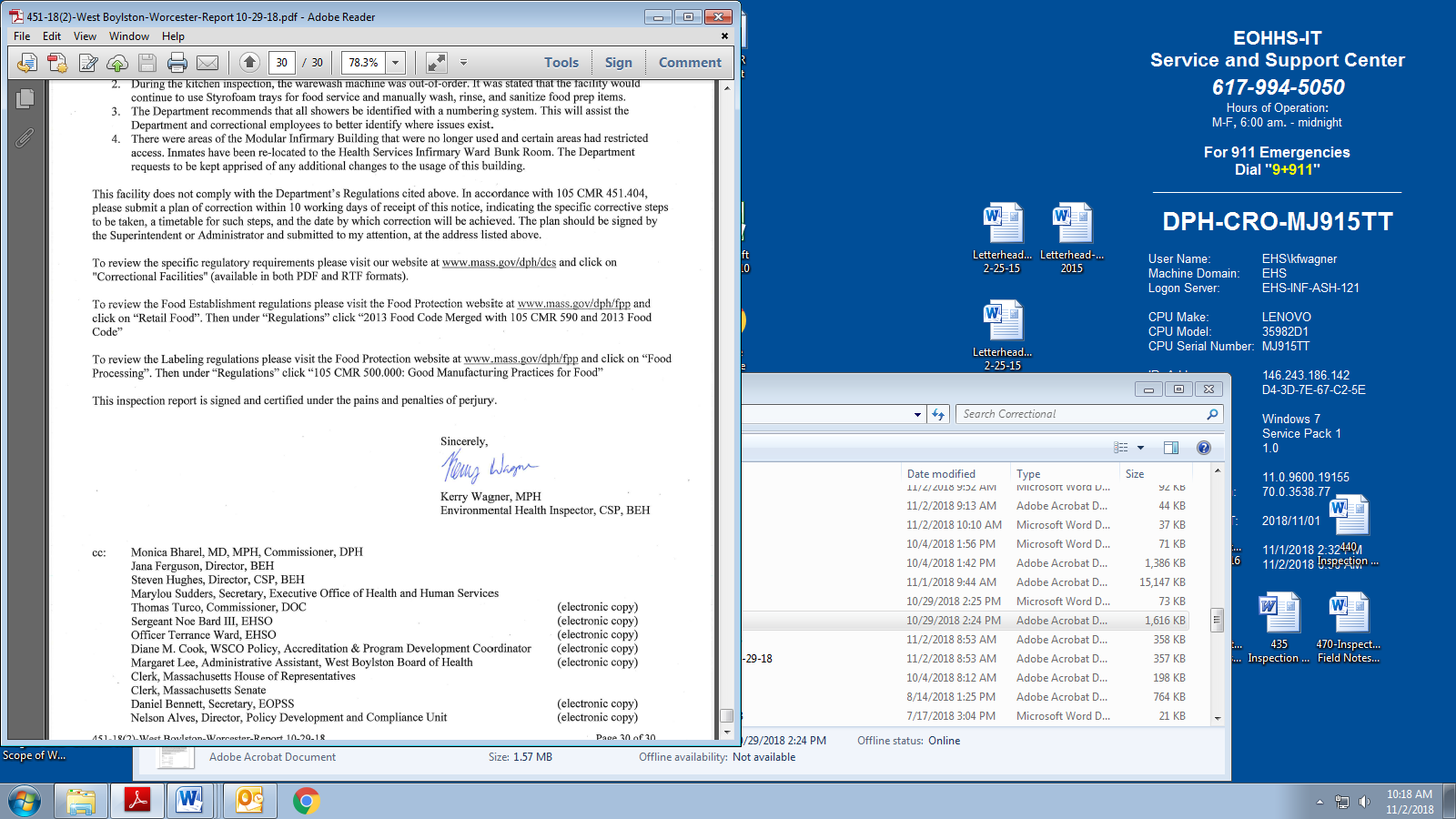 									Kerry Wagner, MPH													Environmental Analyst, CSP, BEH